Digital Rockwell Hardness Tester, Model: VSLIC-DRH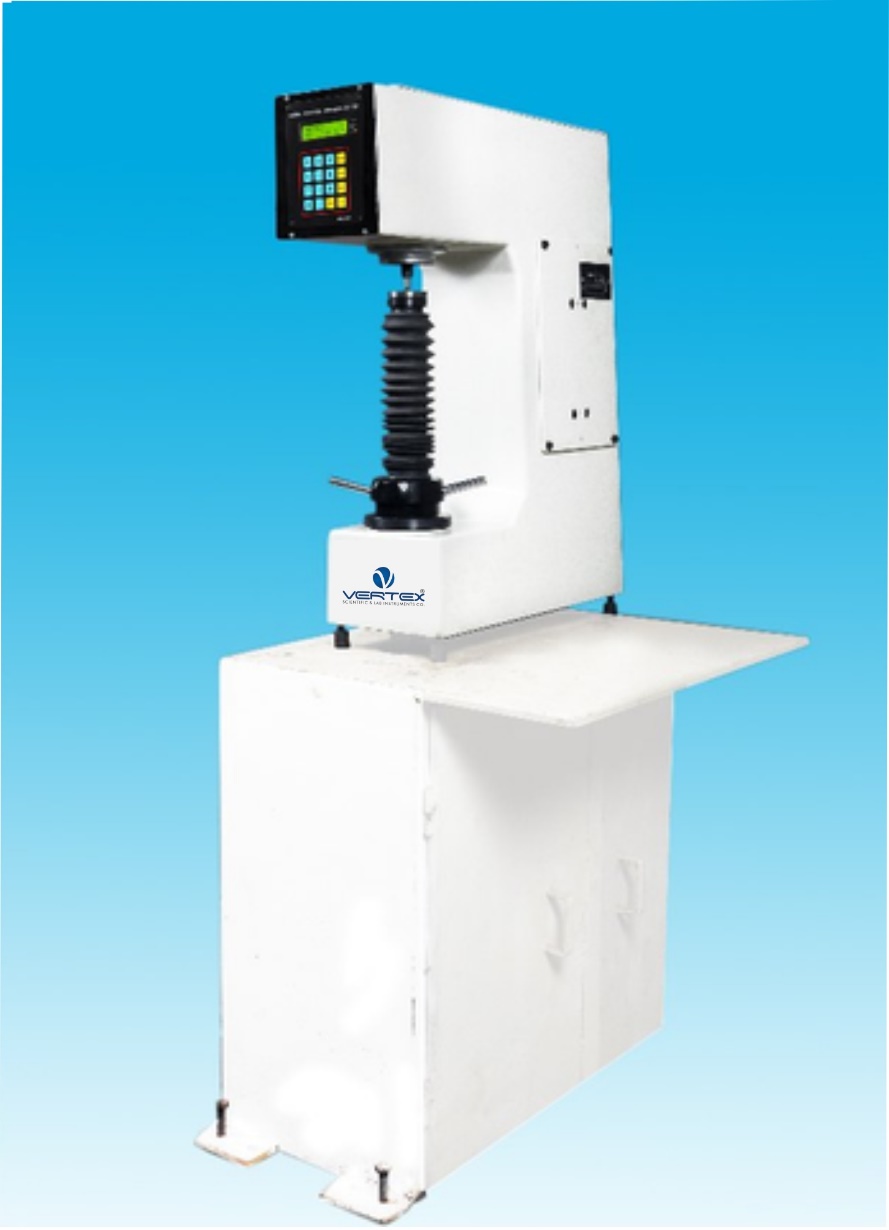 TECHNICAL SPECIFICATION of VERTEX’ make Digital Rockwell Hardness Tester, Model: VSLIC-DRHHardness Testing Machines Series – VSLIC-DRHHardness Testing Machines Series – VSLIC-DRH (For Rockwell, Rockwell Superficial & Brinell Testing)Principal:Rockwell, Rockwell superficial & Rockwell cum Brinell tests consists of forcing an indentor (Diamond or Ball) into the surface of a test piece in two steps i.e. first with preliminary test force and thereafter with additional test force and then measuring depth of indentation after removal of additional test force (Remaining preliminary test force active) for measurement of hardness value.VSLIC-DRH series machines are suitable for Rockwell, Rockwell superficial & Rockwell cum Brinell tests. These are motorized digital Hardness testers having LCD display for easy hardness measurement. The results are displayed in 0.1 Rockwell unit for more accurate measurement.Operation:Various parameters of test can be set on front panel by operation of key board and observing LCD display Viz high/low limits, dwell time, auto/manual start, scale selection etc. All set data can be verified edited by pressing SCL key one after another.Machine operation is very simple. The normal mode is a bar followed by "SET" indication. Raise elevating screw slowly through bar indication till "SET" position which will show "PRESS START" indication. Now press "START" button. Loading/unloading cycle will be completed and hardness is shown on LCD display with High/Good/Low indication.  Lower down elevating screw. Panel will show normal mode for next test. Also when required 'AUTO START' on front panel by operation of key board & observing LCD Display then raise elevating screw slowly through bar indication till "SET" position then it will starts loading/unloading cycle automatically & hardness is shown on LCD Display with High/Good/Low indication.Vertex's new 'VSLIC-DRH' series of Hardness Testing Machines come with much improved design & look with following major design changes.This is motorized machine having automatic loading/unloading cycle suitable for production testing.The machine body is having a taper front look and a large size read-out in the front. The paint shade does not fade and machine looks like new over year.The elevating screw of machine is guided in a hardened and ground bush, not allowing movement of elevating screw when raised to full height. The accessory is retained for years together due to hardened bush.A hardened and ground stepped bush is fixed on top of main screw for location and rest surface. This guarantees no change in results due to rough handling of test table or test piece. It means a trouble-free long-life machine accuracy.An antifriction linear bearing with almost no clearance is provided for a perfect vertical movement of loading plunger with minimum friction. This enables testing of small dia. samples.These models are provided with automatic working cycle and digital LCD display with 0.1 Rockwell resolution. This insures productivity with better accuracy.IS: 1586:2000 for Rockwell and superficial test.Technical Data:Standard Accessories:ModelUnitVSLIC-DRHMajor LoadN (kgf)1471 N(150 kgf)Minor LoadN (kgf)98.07N (10 kgf)Max.Test heightmm230Depth of throatmm133Net wt. Approx.kg.77M/c DimensionsmmL-450, W-175, H- 627ModelVSLIC-DRHTypeDigital RockwellOperation CycleAutomatic Load/Dwell/UnloadPreliminary Test Force98.07N (10 kgf)Additional Test Force490.3, 882.6, 1373N(50, 90, 140 kgf)Total Test Force588.4, 980.7, 1471N(60, 100, 150 kgf)Test Force SelectionBy external dialingSet PositionWith LCD bar indicatorKey Board EntryThrough membrane switches for scale, GO-No GO & dwell time selectionResolution0.1 RockwellOutputParallel output for connecting Dot Matrix Printer to get results indicating serial no. of tests, hardness scale, hardness value & high/good/low indicationOptionalSerial PD interface & windows softwareModelVSLIC-DRHTesting Table 50mm dia.1Testing Table 38mm dia. with 'V' groove for round jobs 6-45 mm dia.1Diamond indenter - Rockwell RA1Diamond indenter - Rockwell SF-steel Ball Indenter 1/16" with 5 spare balls1steel Ball Indenter 2.5 mm with 5 spare balls-Test Block Rockwell "C"1Test Block Rockwell "B"1Test Block HB 2.5 / 187.5-Test Block HR 30 N-Allen Spanners5Wooden Box for Std. Accessories1Power Cable1Brinell Microscope-Instruction Manual1